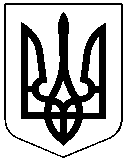 ЧЕРКАСЬКА РАЙОННА РАДАРІШЕННЯ22.12.2021 №17-21/VІIІ	Про дострокове припинення повноважень депутата Черкаськоїрайонної ради VIIІ скликання ЛЄПЬОШКІНОЇ І.М.	Відповідно до пункту 10 частини першої статті 43, статті 49 Закону України "Про місцеве самоврядування в Україні", пункту 2 частини другої статті 5 Закону України "Про статус депутатів місцевих рад", враховуючи особисту заяву депутата Черкаської районної ради VIIІ скликання               ЛЕПЬОШКІНОЇ І.М. від 20.12.2021 щодо складення депутатських повноважень, за погодженням постійної комісії районної ради з питань регламенту, депутатської етики, забезпечення законності, запобігання корупції та організації роботи районної ради, президії районна рада ВИРІШИЛА:Припинити достроково повноваження депутата Черкаської районної ради VIIІ скликання ЛЕПЬОШКІНОЇ Ірини Михайлівни, обраної в єдиному багатомандатному виборчому окрузі від Радикальної партії Олега Ляшка. Невідкладно надіслати копію цього рішення Черкаській районній територіальній виборчій комісії Черкаської області.Контроль за виконанням рішення покласти на постійну комісію районної ради з питань регламенту, депутатської етики, забезпечення законності, запобігання корупції та організації роботи районної ради.Голова 							Олександр ВАСИЛЕНКО